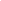 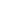 9+2=____				7+9=	____				7+8=	____	5+5=	____				4+9=	____				7+4=____5+6=	____				5+9=	____				6+8=____4+6=	____				3+9=	____				9+5=____9+4=	____				9+9=	____				6+7=____9+5=	____				6+5=	____				8+8=____9+3=____				6+4=	____				6+9=____6+6=	____				4+8=	____				5+8=____6+7=	____				5+8=	____				9+6=____5+7=	____				5+8=	____				9+7=____8+4=	____				3+8=	____				5+3=____8+5=	____				7+6=____				6+8=____8+3=	____				7+5=	____				5+4=	____7+7=	____				4+7=	____				4+6=	____					7+8=	____				6+9=	____				4+5=____6+8=	____				8+7=	____				9+9=	____7+4=____				8+6=	____				3+8=____9+6=	____				9+8=	____				3+4=____2+9=	____				9+7=	____				8+9=	____8+8=	____				4+9=	____				7+5=____9+2=____				7+9=	____				7+8=	____	5+5=	____				4+9=	____				7+4=____5+6=	____				5+9=	____				6+8=____4+6=	____				3+9=	____				9+5=____9+4=	____				9+9=	____				6+7=____9+5=	____				6+5=	____				8+8=____9+3=____				6+4=	____				6+9=____6+6=	____				4+8=	____				5+8=____6+7=	____				5+8=	____				9+6=____5+7=	____				5+8=	____				9+7=____8+4=	____				3+8=	____				5+3=____8+5=	____				7+6=____				6+8=____8+3=	____				7+5=	____				5+4=	____7+7=	____				4+7=	____				4+6=	____					7+8=	____				6+9=	____				4+5=____6+8=	____				8+7=	____				9+9=	____7+4=____				8+6=	____				3+8=____9+6=	____				9+8=	____				3+4=____2+9=	____				9+7=	____				8+9=	____8+8=	____				4+9=	____				7+5=____